NOTICE OF HEARING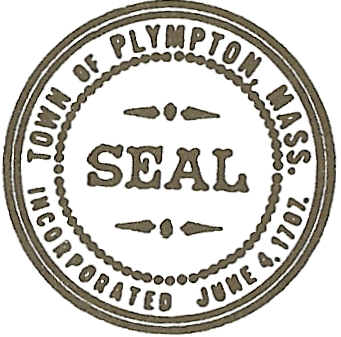 POSTED IN ACCORDANCE WITH THE PROVISIONS OFThe Town of Plympton Municipal BylawsConservation CommissionSignature: 	Ami S. Dion									Date: 	March 22, 2018								Name of CommitteeName of CommitteeName of CommitteeName of CommitteeName of CommitteeName of CommitteeName of CommitteeName of CommitteePlace of Meeting:Large Conference Room – Town HouseLarge Conference Room – Town HouseLarge Conference Room – Town HouseLarge Conference Room – Town HouseLarge Conference Room – Town HouseLarge Conference Room – Town HouseLarge Conference Room – Town HouseDate:TuesdayTuesdayTuesday04/03/201804/03/201804/03/2018           Day of Week           Day of Week           Day of WeekDate (mm/dd/yy)Date (mm/dd/yy)Date (mm/dd/yy)Date (mm/dd/yy)Time:7:157:15PMPMAGENDA ATTACHED OR SUBJECTS TO BE DISCUSSED LISTED BELOW:AGENDA ATTACHED OR SUBJECTS TO BE DISCUSSED LISTED BELOW:AGENDA ATTACHED OR SUBJECTS TO BE DISCUSSED LISTED BELOW:AGENDA ATTACHED OR SUBJECTS TO BE DISCUSSED LISTED BELOW:AGENDA ATTACHED OR SUBJECTS TO BE DISCUSSED LISTED BELOW:AGENDA ATTACHED OR SUBJECTS TO BE DISCUSSED LISTED BELOW:AGENDA ATTACHED OR SUBJECTS TO BE DISCUSSED LISTED BELOW:AGENDA ATTACHED OR SUBJECTS TO BE DISCUSSED LISTED BELOW:DETAILS:Conduct a public hearing to consider a Notice of Intent, under the Wetlands Protection Act, M.G.L. c 131 $40 from John Mathias for property at Winnetuxet Road, Map 21, Parcel 1, Lot 14A.The NOI is a proposal to construct a single family dwelling with associated driveway, site grading and utilities within 100 feet from a bordering vegetated wetland.DETAILS:Conduct a public hearing to consider a Notice of Intent, under the Wetlands Protection Act, M.G.L. c 131 $40 from John Mathias for property at Winnetuxet Road, Map 21, Parcel 1, Lot 14A.The NOI is a proposal to construct a single family dwelling with associated driveway, site grading and utilities within 100 feet from a bordering vegetated wetland.DETAILS:Conduct a public hearing to consider a Notice of Intent, under the Wetlands Protection Act, M.G.L. c 131 $40 from John Mathias for property at Winnetuxet Road, Map 21, Parcel 1, Lot 14A.The NOI is a proposal to construct a single family dwelling with associated driveway, site grading and utilities within 100 feet from a bordering vegetated wetland.DETAILS:Conduct a public hearing to consider a Notice of Intent, under the Wetlands Protection Act, M.G.L. c 131 $40 from John Mathias for property at Winnetuxet Road, Map 21, Parcel 1, Lot 14A.The NOI is a proposal to construct a single family dwelling with associated driveway, site grading and utilities within 100 feet from a bordering vegetated wetland.DETAILS:Conduct a public hearing to consider a Notice of Intent, under the Wetlands Protection Act, M.G.L. c 131 $40 from John Mathias for property at Winnetuxet Road, Map 21, Parcel 1, Lot 14A.The NOI is a proposal to construct a single family dwelling with associated driveway, site grading and utilities within 100 feet from a bordering vegetated wetland.DETAILS:Conduct a public hearing to consider a Notice of Intent, under the Wetlands Protection Act, M.G.L. c 131 $40 from John Mathias for property at Winnetuxet Road, Map 21, Parcel 1, Lot 14A.The NOI is a proposal to construct a single family dwelling with associated driveway, site grading and utilities within 100 feet from a bordering vegetated wetland.DETAILS:Conduct a public hearing to consider a Notice of Intent, under the Wetlands Protection Act, M.G.L. c 131 $40 from John Mathias for property at Winnetuxet Road, Map 21, Parcel 1, Lot 14A.The NOI is a proposal to construct a single family dwelling with associated driveway, site grading and utilities within 100 feet from a bordering vegetated wetland.DETAILS:Conduct a public hearing to consider a Notice of Intent, under the Wetlands Protection Act, M.G.L. c 131 $40 from John Mathias for property at Winnetuxet Road, Map 21, Parcel 1, Lot 14A.The NOI is a proposal to construct a single family dwelling with associated driveway, site grading and utilities within 100 feet from a bordering vegetated wetland.